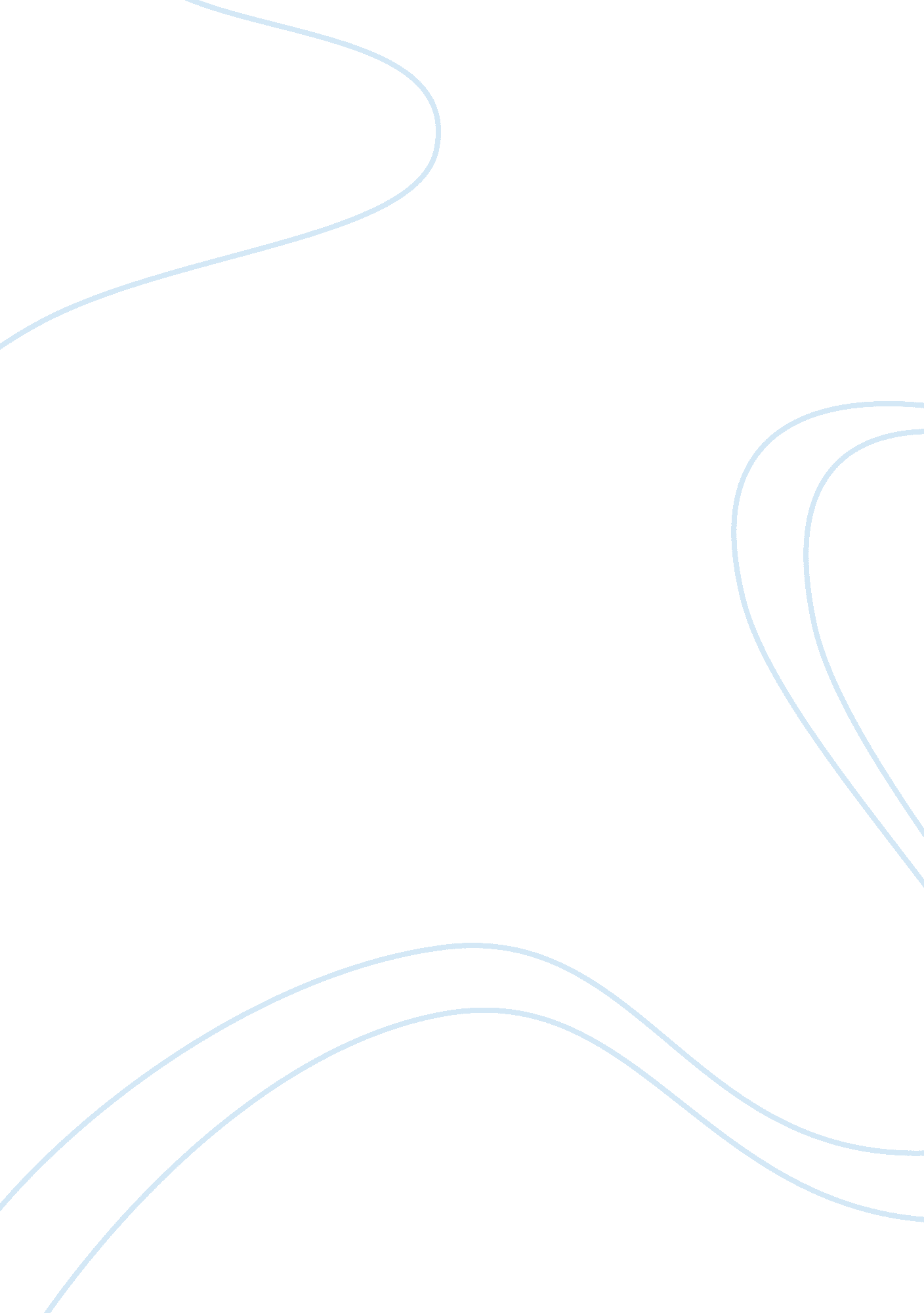 How pictures of how people responded to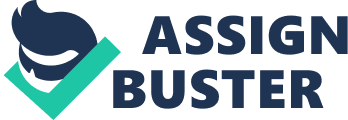 HOW PEOPLE RESPONG TOHERME? INVOLVEMENT IN ANIMAL CRUELTYThe respondents involved inthis analytical research based on how the public is responding on the issueregarding animal cruelty on the fashion brand, can be called as ‘ HERMÈS’. Theprimary data were analyzed and finalized using a percent of response. In therecent researches, it was proven that the brand ‘ HERMÈS’ was linked to variousunethical issues regarding the living creatures. “ Hermès deplores the relentless attacks byPETA aiming to harm its reputation through a dishonest representation of thefacts and a complete ignorance of the deep ethical commitment of Hermès to thefight against animal cruelty, as well as any other welfare concerns.” (gush, 2016) a freelance writerexpressing their thoughts on the recent news of a company, so called as ‘ PETA’that reportedly bought some shares from ‘ HERMÈS’ to speak out on this issueagainst animal cruelty·      BELOW ARE SOME PICTURES OF HOW PEOPLE RESPONDEDTO THE ISSUE These are some researched that shows the rage on the public, expressing their thoughts on the luxurious and expensive handbags created by’hermes’. The comments made by ICYMI includes the involvement ofPETA’s recent investigation on Hermes where it was proven where those bags andwatchbangs actually came from. Those animals were still conscious, flailing andkicking the minute they were killed. Hermes, animals are #NotOurs2Wear. #Killed4Hermes” (savage, 2015)These are some comments made by a writer that works at the company named after’PETA’. Another evidence of some researches that was linked to themovements made by “ PETA” was during last summer, the animal rights group peoplefor Ethical treatment of Animal (PETA) released some horrendous detailsregarding the investigation made towards the farms which involves the killingof crocodiles and alligators while living following by skinning those preciousskins alive. Further researches shows a PETA investigator working undercover atthe Lone Star Alligator Farm in Winnie, Texas, between October and Novemberlast year. While other researches mentioned,” two undercover Peta investigators at Zimbabwe were able to get a tour ofPadenga, one of the largest suppliers of crocodiles and alligators for skin. Something in common of both farms is that they both supply tanneries used byHermes to provide skins for their bags and other products.” Yesterday (May 31), PETA showedexactly how it is putting those shares to use.” (Thompson, 2015)PETA representatives attended the Hermèsannual shareholders’ meeting in Paris, and from recent research found that thethe animal right groups had grabbed the opportunity to publicly in front ofhundreds of investors and shareholders to claim the rights towards animal, a PETA Francespokeswoman, Isabelle Goetz, had read out the allegations of cruelty to animalswhere it states her question towards Hermes and other board members if theywould someday stop using exotic skins, according to AFP.”  (Bain, 2016) Jane Birkin overviewInresponse, Hermes had releases this statement which states: “ Actress and singer, Jane Birkin has expressed her concerns regarding practices for slaughteringcrocodiles. Her comments do not in any way influence the friendship andconfidence that we have shared for many years,” said a statement from thebrand. “ Hermès respects and shares her emotions and was also shocked by theimages recently broadcast.” (Slone, 2015) It was mentionedthat Jane Birkin had reportedly requested Hermès to remove her name from thebag following by the investigation held by PETA concerning on the topic ofanimal cruelty by using crocodiles and alligator’s skin for its bag, accessories and watch straps. (O’Connor, 2017) Addition comments Anothercelebrity named as, Lady Gaga reportedly commented on allegations made towards heractions of wearing fur coat. ” In these statements, Gaga did not apologize forher actions; instead she attempts to paint herself as someone with nuancedbeliefs involving fashion and animal cruelty.” (Davisson) She states her lovefor the beauty of animal in fashion as she is not strictly vegan and requestedthe fans and media to respect her views and beliefs. (Davisson)  WHATPETA SPOKEMAN RESPONDED The issue regarding animal cruelty hasyet to place some negative outcomes on the sales of Hermes as the brandcontinues to soar. “ The thought of purposely breeding and killing crocodilesfor an outdated, overprices handbag should make any fashionista’s skin crawl. If Hermes really wants to be a leader in the fashion industry, it should stopkilling animals for cold-blooded vanity and use animal cruelty-free mock crocand fake snake instead,” (Flavell, 2009)PETA Senior Vice President DanMathews . 